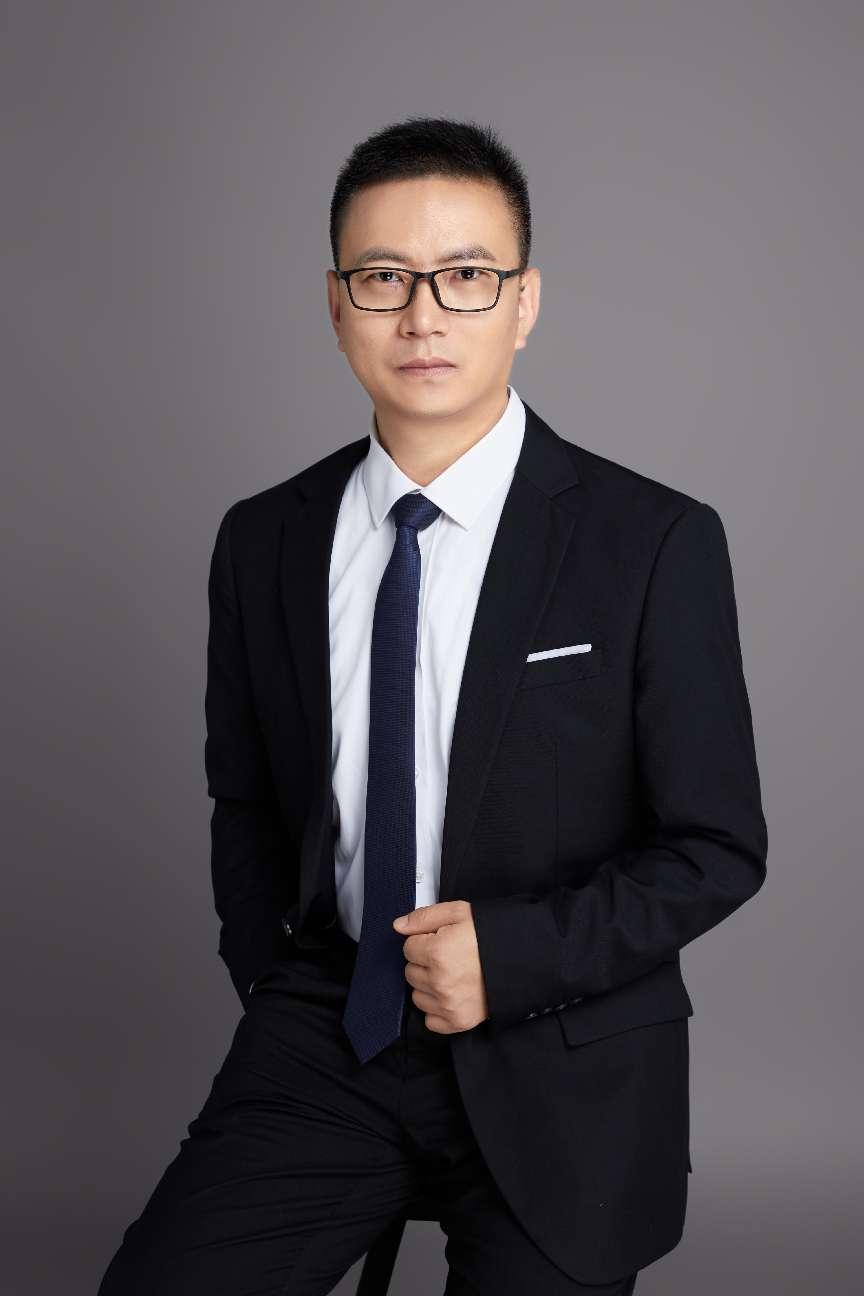 人物简介刘文，男，汉族，中共党员，陕西博硕律师事务所专职律师，陕西省律师协会刑事专业委员会委员，自执业以来，专注于刑事辩护、企业法律风险防范、各种合同纠纷的处理。基本信息教育背景西南交通大学 本科 西北政法大学 研究生工作经历富士康科技集团  法务陕西博硕律师事务所  专职律师获奖荣誉热心公益律师奖 刑事优秀案例奖社会职务西京学院兼职讲师“西安广播电台”法制时空栏目特约评论员代表业绩部分服务客户西安福乐家具有限公司陕西诚悦物业管有限公司陕西天昊建设工程有限公司为顾问单位提供培训，健全完善法律风险防范体系和制度体系，代理顾问单位仲裁、诉讼案件。典型诉讼案例孔繁某妨害公务无罪案王东某非法采矿无罪案晏潇某涉嫌帮助信息网络犯罪活动罪案（取保候审）张某涉嫌强奸罪案（取保候审）吴某涉嫌销售假冒注册商标的商品罪案（取保候审）吴达某涉嫌制造毒品罪案（改为非法生产制毒物品罪）